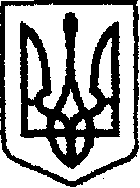 У К Р А Ї Н Ачернігівська обласна державна адміністраціяУПРАВЛІННЯ  КАПІТАЛЬНОГО БУДІВНИЦТВАН А К А Звід   23 червня  2021 р.                      Чернігів		                         №  111 Про внесення змін до наказу начальника Управління капітального будівництва Чернігівської облдержадміністраціївід 08.07.2020 №158     	Відповідно до статей 6, 11, 41 Закону України «Про місцеві державні адміністрації» та у зв’язку із кадровими змінами,н а к а з у ю:       Внести зміни до наказу начальника Управління капітального будівництва від 08.07.2020 №158 «Про експертну комісію Управління капітального будівництва Чернігівської облдержадміністрації», виклавши додаток у новій редакції (додається).Начальник                                                                                   Богдан КРИВЕНКО     Додатокдо наказу начальника Управліннякапітального будівництваЧернігівської обласної державноїадміністраціївід 08.07.2020 року № 158(в редакції наказу начальникаУправління капітального будівництваЧернігівської обласної державноїадміністраціївід _______ року №___)СПИСОКчленів експертної комісії Управління капітального будівництваЧернігівської обласної держаної адміністраціїНачальник відділу адміністративно-господарської та організаційної роботи                                                            Валерій КЛЮЧНИК Майко СергійМихайловичЗаступник начальника Управління – начальник відділу технічного контролю автомобільних доріг (голова комісії);Богдановська ЛіліяМиколаївнаКривоберець Сергій ВолодимировичНачальник відділу з питань управління персоналом (заступник голови комісії);Провідний інженер відділу інформаційного забезпечення, контролю та організації діловодства (секретар комісії).Артеменко Ірина МиколаївнаКлючник Валерій СтепановичКузьменко Катерина ВолодимирівнаЗаступник начальника відділу економічного аналізу та договорів;Начальник відділу адміністративно-господарської та організаційної роботиНачальник відділу інформаційного забезпечення, контролю та організації діловодства;Лаптій ЛюдмилаВолодимирівнаЗаступник начальника відділу фінансового забезпечення;Новик Наталія ГригорівнаНачальник відділу формування Національного фонду та діловодства Державного архіву Чернігівської області;Плішков Олександр ВасильовичПровідний інженер з питань мобілізаційної роботи;